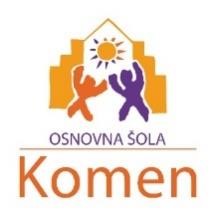 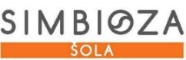 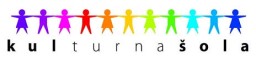 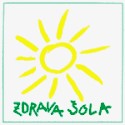 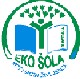 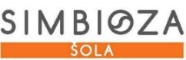 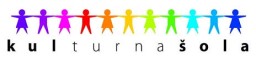 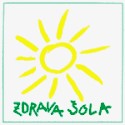 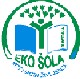 Spoštovani! Šola omogoča vsem učencem,  da si v prihodnjem šolskem letu, 2023/2024, lahko iz učbeniškega sklada izposodijo vse potrebne učbenike. Izposojevalnine pri tem ni. Učenci so dolžni učbenike zaviti in jih nepoškodovane ob zaključku šolskega leta vrniti v šolo. Poleg učbenikov bodo učenci potrebovali še delovne zvezke in druge pripomočke. Sezname učbenikov, delovnih zvezkov in drugih potrebščin si lahko ogledate tukaj. 7. RAZRED  Učbeniki:         Delovni zvezki:    Učenci sami kupijo učbenik in delovni zvezek za angleščino.Ostali pripomočki : 7. razredKomen, junij 2023                                                                                      Dunja Peric, prof., ravnateljica                                              Avtor Naslov EAN Založba Cena € MATEMATIKA Matematika za radovedneže 7 …868044 ICO 16,20 M. Čepič,… Državljanska in domovinska vzgoja ter etika 7 …348836 I2 12,90 Šorgo  A. Aktivno v naravoslovje 2 …202523 DZS 16,90 S. Fošnarič Tehnika in tehnologija 7 ...740272 Izotech 15,00H. Puchta …THINK 2, učb. za ang. v 7. razredu…920258Rokus Klett19,00A.Ercolino (izbirni predmet)Amici d'Italia 1…615114MKT17,50Avtor Naslov EAN Založba Cena € V. KumerSlovenščina v oblaku 7 + Igrišče zgodb, sam. del. zv. v štirih delih + zbirka dejavnosti…931299Rokus-Klett 23,80L. Željko Matematika 7, sam. del. zv., 2 dela …144656 …144663 MKZ 19,80 E. Baloh,… Geografija 7, sam. del. zv. , prenova…168058MKZ 14,90 H. Puchta …THINK 2,  del. zv. za ang. v 7. razredu…920241Rokus Klett17,10H. Puchta …THINK 2, učb. za ang. v 7. razredu…920258Rokus Klett19,00H. VerdevRaziskujem preteklost 7, sam. del. zv.…717070Rokus Klett18,50Domovinska in državljanska kultura in etika, SDZ 7…038101I214,90S. Fošnarič…Tehnika in tehnologija 7, del. zv. z gradivi…104835Izotech24,50Predmet Učni pripomoček SLJ Rinčna mapa (rednik) velikost A4 na štiri luknje, vložni listi s črtami, 80-90 listov,  4 trše pregradne liste za mapo, paket nalepkic za zaščito luknjic ali zvezek: 1x velik črtastMAT Zvezek: 1x velik karirast -5mm, geotrikotnik, šestilo NAR Zvezek: 1x  velik črtast GEO Zvezek: 1x  velik črtast LUM Zvezek: 1x  velik mali karo (od lani)TIT Zvezek. 1x velik brezčrten (lanski) navaden svinčnik HB, 2 trikotnika, GUM Zvezek: 1x velik črtast,  notni zvezekŠPO Telovadni copati, kratke hlače, majica, beležka Izbirni predmet Zvezek: 1x velik črtast Drugo Rdeč kemični svinčnik, radirka, šilček, pero, flomastri za označevanje, kemični svinčnik  moder ali črn,  mapa, lepilo v stiku, lepilni trak, škarje  LUM Material za učence nabavi učiteljica v šoli. šolski copati (ne drsalke), steklenička za vodo, tekstilni prtiček za malico